Details of Affiliated University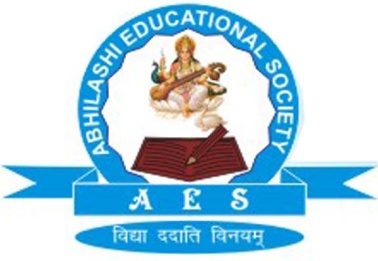 Abhilashi Ayurvedic College & Research instituteChail Chwok, Teh. Chachyot, Distt. Mandi (H.P.)(Department of Abhilashi University)Ph: 01907-250406, 250407H.O. Ner Chowk, Tehsil Sadar, Distt. Mandi H.P. 175008Ph: 01907-250407,  250408, 94180-06520Name of the UniversityAbhilashi University, Chailchowk, Distt. Mandi (HP)01907-250406, 250408, 250011, 250407Name of the Vice-ChancellorProf. H.S. Banyal01907-250015Name of the RegistrarMajor J. C. Patial01907-250011